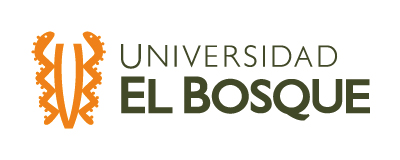 REVISTA SALUD BOSQUECONFLICT OF INTERESTSThe public’s trust in the peer revision process and credibility of published articles depends, in part, on how the conflicts of interests during development, peer review and editorial decisions are handled. There is a conflict of interest when the author/authoress (or the author/authoress’ institution), evaluator or editor has economical or personal relations which may inappropriately influence (prejudice or bias) its actions (these relations are also known as double compromises, competing interests or competing loyalties). These relations vary between those with an insignificant potential and those with great potential to influence a judgement and not all represent true conflicts of interest. A potential conflict of interest may exist if an individual believes or not that said relation might affect its scientific judgement. Economic relations (such as employment, consulting, stocks, fees, paid expert testimony) are the most identifiable conflicts of interest and the ones with most potential of mining the journal’s credibility, authors and science itself. However, conflicts may appear due to other reasons, such as personal, academic competition and intellectual passion.All participants in the peer review and publishing process must bring forth all relations that may represent a conflict of interest. The revelation of such relations with editorials and review articles is also important because it may be harder to detect bias in these type of publications than in original research report. The editors may use the information brought forward as conflict of interest and statements of economic interests to base their editorial decisions. They must publish such information if they believe it is relevant for a decision. Non-official translation 2003. http://www.wame.org/urmespanol.pdf/ Official document 2010.  http://www.icmje.org     www.WAME.org, http://www.wame.org/conflict-of-interest-in-peer-reviewed-medical-journals Cited 2011DEAR AUTHOR/AUTHORESS We cordially ask you to read in detail, fill out completely and submit the enclosed declaration of conflict of interests to the following address revistasaludbosque@unbosque.edu.co    Thank you, the editor.We certify that all financial support sources and material used for the development of the present article were expressly declared in the manuscript:Yes ___ No____We certify that all financial relations established by us with any organization or institution whose products or services were directly related with the manuscript’s content were expressly declared in it:Yes ____ No ____DECLARATION OF PERSONAL INTERESTS:DECLARATION OF NON-PERSONAL INTERESTS: Specify other possible conflicts of interest, which have not been taken into account in the previous sections: _____________________________________________________________________________________________________________________________________________________________________________________________________________________________________________________________________________________________________________________________________________________________________________The undersigned authors state that we have read in detail the declaration of conflicts of interest, that the information provided in this form is true and that we place at the disposition of the editorial committee of REVISTA SALUD BOSQUE all the information which may be considered pertinent.Financing for meetings and congresses,Course attendance (registration, trips, accommodation, etc.)Speaker fees (conferences, course, etc.)Financing educational programs or courses (personnel hiring, venue rental, etc.)Financing for research participationConsultancy for a pharmaceutical Company/other technologies.Shareholder or with commercial interests in a company (patents, etc.)Economic interests in a health-related private Company (as owner, employee, shareholder, private practice, etc.) which may have a significant relation or benefit from the published results in this articleFinancing or economic aid for the development of unit or place of workSignificant provision of materials for the unit or place of workHiring or economic aid for hiring personnel for the unit or serviceEconomic aid for research financingFinancing of educational programs or courses for the unitCOMPLETE NAMES OF AUTHORSSIGNATUREID NUMBER